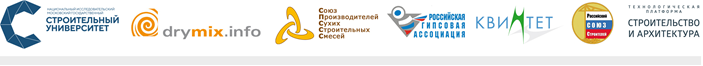 VI международная конференция «РОССИЙСКИЕ ДНИ ССС – МЕЖДУНАРОДНЫЙ НАУЧНЫЙ СИМПОЗИУМ ПО ССС»Дата проведения: 30 - 31 января 2020 г.Москва, Ярославское шоссе, д. 26, МГСУ, Зал Ученого советаРегистрация участников: 9.00-10.00Начало работы конференции: 10.00Конференция проводится в рамках Программы развития Московского государственного строительного университета (МГСУ) как Национального исследовательского университета.ОРГАНИЗАТОРЫ:Московский государственный строительный университет (НИУ МГСУ)
Международное сообщество ССС (Drymix.info)
Российская гипсовая Ассоциации (РГА)
Рекламно-издательское агентство «КВИНТЕТ»КОНФЕРЕНЦИЯ ПРОВОДИТСЯ ПРИ ПОДДЕРЖКЕ:Комитета по науке и инновациям Российского союза строителейСоюза производителей сухих строительных смесей (СПССС)Технологической платформы «Строительство и архитектура»ТЕМАТИКА КОНФЕРЕНЦИИ:Особое внимание на РОССИЙСКИХ ДНЯХ ССС будет уделено современным технологическим решениям в производстве ССС, применению инновационных материалов строительной химии, эффективности строительства, энергосбережению, экологическим аспектам. Темы будут охватывать самые последние разработки, касающиеся ССС, принимая во внимание:1. Основные тенденции в производстве ССС в России и в мире.2. Интеграцию российских технологий на мировом уровне.3. Строительный рынок в России и мировые тенденции развития. 4. Гармонизацию нормативных требований и унификацию методов испытаний.5. Пути расширения рынка ССС.6. Образовательные программы по технологиям ССС для российских ВУЗов (инженеров, консультантов и разработчиков).7. Энергосбережение, воздействие на окружающую среду и преимущество рационального строительства с использованием ССС.ДОКЛАДЧИКИ:Представители международного сообщества ССС, российского строительного комплекса, российских аналитических агентств, специалисты и ученые.Материалы докладов для конференции принимаются до 15 декабря 2019 г. УЧАСТНИКИ КОНФЕРЕНЦИИ: Ведущие менеджеры компаний-производителей ССС, химических добавок и компонентов ССС, инженерного и технологического оборудования; представители строительных и проектных организаций, профильных министерств и государственных корпораций, профессиональных объединений и союзов, научных и образовательных учреждений.Контакты организаторов:"Квинтет":Мария Суслова, msuslova@baltimix.ruТел./факс: (812) 703-10-19 НИУ МГСУ:Квитка Татьяна kvitka@mgsu.ruТел.(499) 183-79-65Сайт: http://2020.rmdays.org/